Anexo 1Censo del Magisterio Fiscal y de los Servidores Públicos del MEC-2000Boleta Censal (Hoja 1)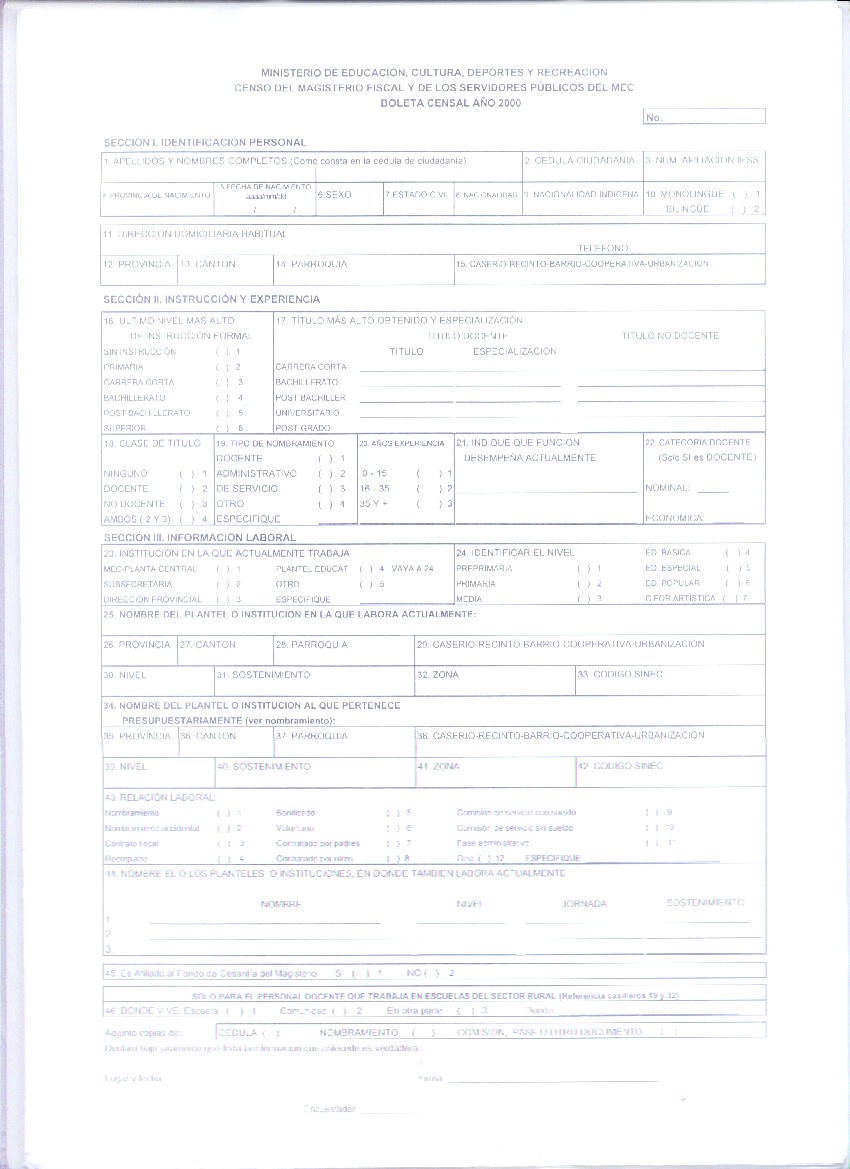 Anexo 2Censo del Magisterio Fiscal y de los Servidores Públicos del MEC-2000Boleta Censal (Hoja 2)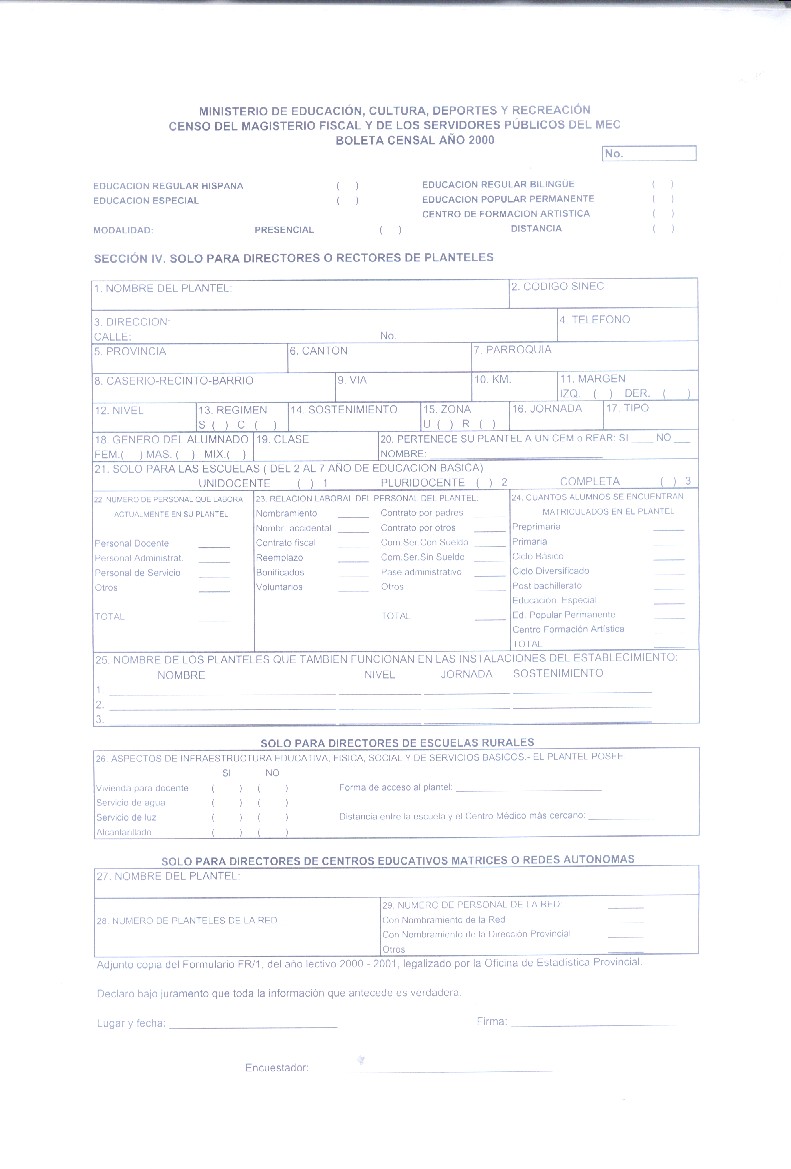 